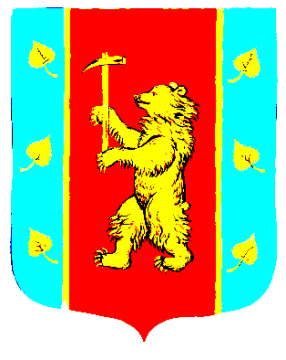 Администрация Кузнечнинского городского поселения Приозерского муниципального района Ленинградской областиП О С Т А Н О В Л Е Н И Е от « 28 » декабря 2023 года  № 605.           В соответствии с Указом Президента Российской Федерации от 07.05.2012 № 601 «Об основных направлениях совершенствования системы государственного управления»,  Федеральным законом от 27 июня 2010 года №210-ФЗ «Об организации государственных и муниципальных услуг, Федеральным законом от 06.10.2003 № 131-ФЗ «Об общих принципах организации местного самоуправления в Российской Федерации», на основании Устава Кузнечнинского городского поселения Приозерского муниципального района Ленинградской области   администрация Кузнечнинского городского поселения Приозерского муниципального района Ленинградской областиПОСТАНОВЛЯЕТ:            1. Внести в административный регламент по предоставлению муниципальной услуги «Приватизация имущества, находящегося в муниципальной собственности, в соответствии с Федеральным законом от 22 июля 2008 года № 159-ФЗ «Об особенностях отчуждения движимого и недвижимого имущества, находящегося в государственной или в муниципальной собственности и арендуемого субъектами малого и среднего предпринимательства, и о внесении изменений в отдельные законодательные акты Российской Федерации», утвержденный постановлением от 03.10.2023 №431, следующие изменения:   1.1. Пункт 1.2. исключить слова «а также физические лица, применяющие специальный налоговый режим «Налог на профессиональный доход»),», слова «от имени физических лиц, применяющих специальный налоговый режим «Налог на профессиональный доход»:».   1.2. В пункте 2.6. исключить слова «5) справка о постановке на учет физического лица в качестве налогоплательщика налога на профессиональный доход.».            2. Опубликовать настоящее постановление на официальном сайте администрации Кузнечнинского городского поселения Приозерского муниципального района Ленинградской области www. kuznechnoe.lenobl.ru.         3. Настоящее постановление вступает в силу после официального опубликования.         4. Контроль за исполнением настоящего постановления оставляю за собой.Глава администрации                                                                   Н.Н. СтанововаРазослано: дело-1; Давыдова Е.В. -1О внесении изменений в административный регламент по предоставлению муниципальной услуги «Приватизация имущества, находящегося в муниципальной собственности, в соответствии с Федеральным законом от 22 июля 2008 года № 159-ФЗ «Об особенностях отчуждения движимого и недвижимого имущества, находящегося в государственной или в муниципальной собственности и арендуемого субъектами малого и среднего предпринимательства, и о внесении изменений в отдельные законодательные акты Российской Федерации», утвержденный постановлением от 03.10.2023 № 431